…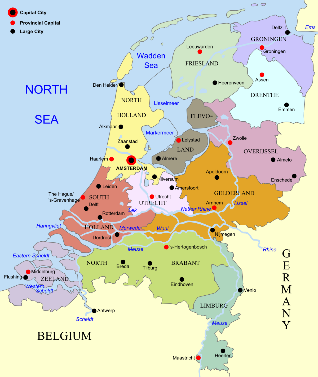 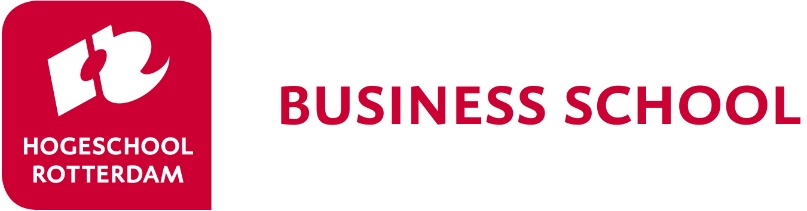 …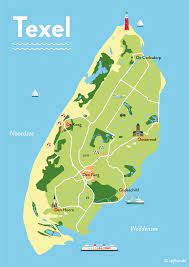 We’re all going on a trip! The fall edition of the Rotterdam BIP is scheduled for 10 -14th October 2022. This time, not in the harbour city, but on the beautiful Isle of Texel, in the city Den Burg. We’ll move the entire event tot his beautiful island. You will experience the island with its dunes and beaches and will work on an international business case, provided by a local international company. In this brochure we give you the first key characteristics of this week. 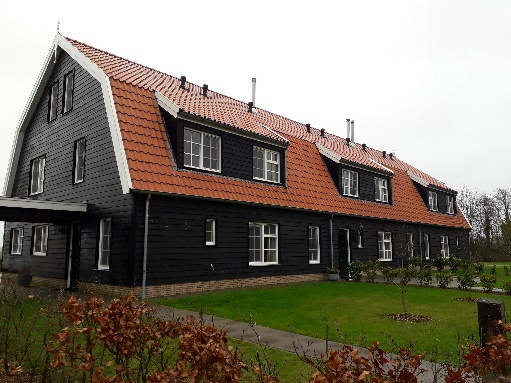 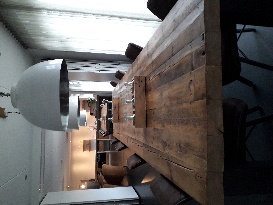 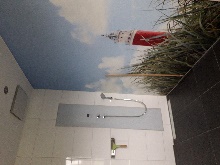 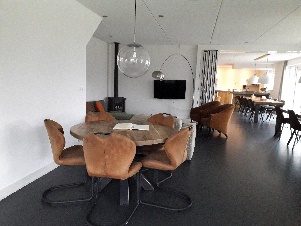 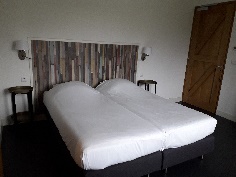 Preliminary program:Monday 10th October:Arrival at SchipholTransport to Den Helder by busFerry to the IslandBike tour to accommodationGet to know each otherCountry presentationSharing foodVisit De Wit Speciality OilsTuesday 11th October
Working on the caseWednesday 12th OctoberMorning: working on the caseAfternoon: cultural activityThursday 13th OctoberMorning: Presentations Afternoon: cultural activityBarbecue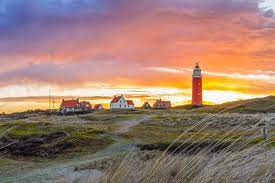 Friday 14th Octoberlean up and departureFerry to mainlandBus to Amsterdam 